ΟΛΟΚΛΗΡΩΣΗ ΚΤΙΡΙΑΚΟΥ ΣΥΓΚΡΟΤΗΜΑΤΟΣ ΕΘΝΙΚΗΣ ΠΙΝΑΚΟΘΗΚΗΣ ΚΑΙ ΜΟΥΣΕΙΟΥ ΑΛΕΞΑΝΔΡΟΥ ΣΟΥΤΖΟΥ - (Β΄ΦΑΣΗ ΥΛΟΠΟΙΗΣΗΣ / ΕΣΠΑ 2014-2020)Η Α’ φάση του έργου ολοκληρώθηκε στο ΠΕΠ Αττική του ΕΣΠΑ 2007-2013 με συνολική δημόσια δαπάνη 16.784.161,20 € και Συγχρηματοδοτούμενη δημόσια δαπάνη 12.312.601,83 €, η οποία χρηματοδοτήθηκε από το Ευρωπαϊκό Ταμείο Περιφερειακής Ανάπτυξης.Η Β’ φάση του έργου εντάχθηκε στο Επιχειρησιακό Πρόγραμμα «Αττική 2014-2020» με προϋπολογισμό 4.998.700 €, χρηματοδότηση από το Ευρωπαϊκό Ταμείο Περιφερειακής Ανάπτυξης και δικαιούχο την Διεύθυνση Προστασίας και Αναστήλωσης Νεότερων και Σύγχρονων Μνημείων του ΥΠΠΟΑ.Το κτήριο της Εθνικής Πινακοθήκης και Μουσείο Αλεξάνδρου Σούτζου αποτελεί το θησαυροφυλάκιο Τέχνης του Ελληνικού Πολιτισμού όπου φυλάσσονται και εκτίθενται έργα τέχνης από τον 19ο αιώνα μέχρι και τις αρχές του 20ου. Το φυσικό αντικείμενο της ενταγμένης φάσης στο ΕΣΠΑ 2014 – 2020 αφορά στην αποκατάσταση του διατηρητέου κτηρίου Α της Εθνικής Πινακοθήκης και την παράδοσή του έτοιμου για την στέγαση των προβλεπόμενων από τη μουσειογραφική μελέτη έργων τέχνης, καθώς και όλες τις απαιτούμενες οικοδομικές και Η/Μ εργασίες για την διαμόρφωση του περιβάλλοντος χώρου της, συμβάλλοντας στην συνολική προβολή των δραστηριοτήτων της.Με την ολοκλήρωση της Πράξης, αποδίδεται στο κοινό το κτήριο Α της Εθνικής Πινακοθήκης καθώς και ο περιβάλλον χώρος, όπου ο επισκέπτης θα μπορεί να έχει μία επαφή με έργα του Ελληνικού Πολιτισμού από τον 19ο αιώνα μέχρι και τις αρχές του 20ου αιώνα.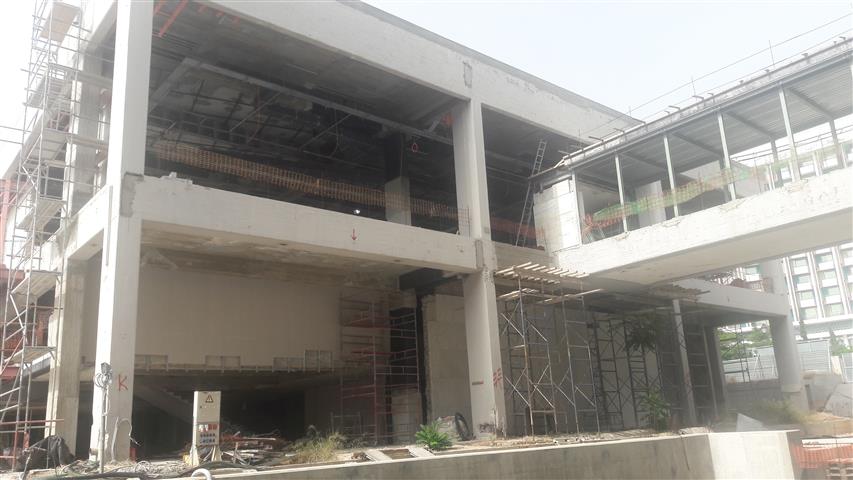 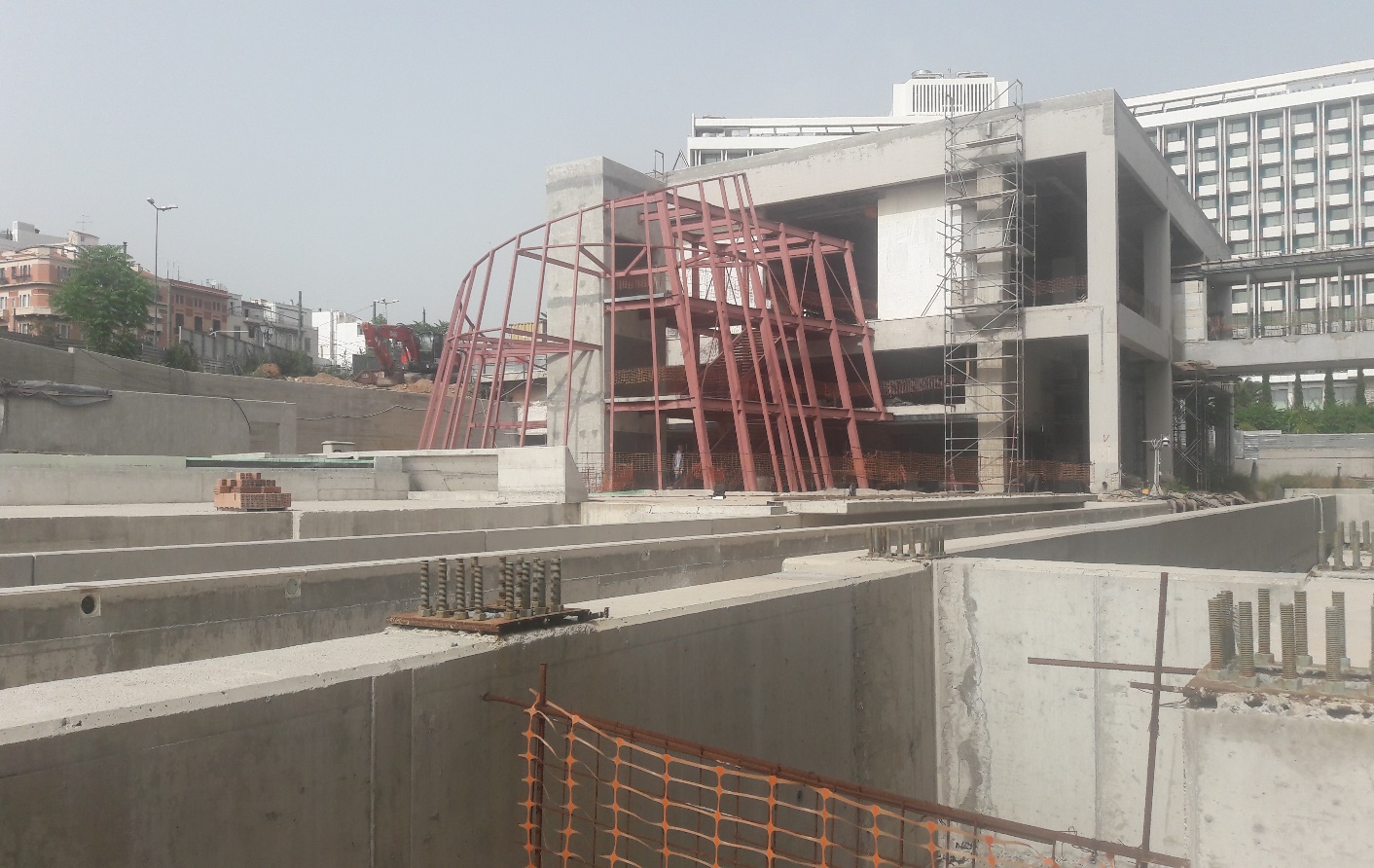 